МКУ Управление Культуры, спорта и молодёжной политики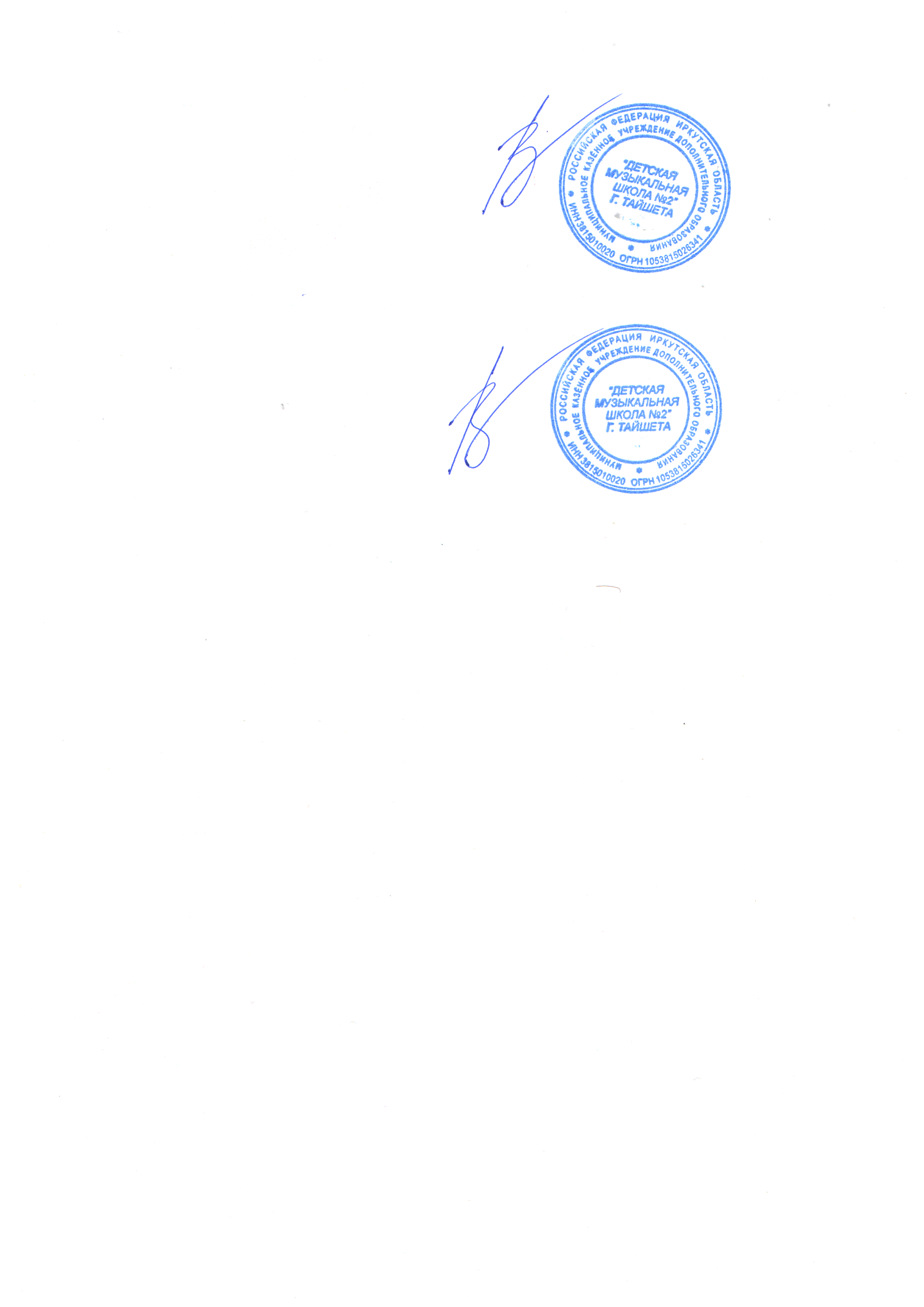  Администрации Тайшетского районаМуниципальное казённое  учреждение дополнительного образования «ДЕТСКАЯ МУЗЫКАЛЬНАЯ ШКОЛА» №2 г. ТайшетаДОПОЛНИТЕЛЬНАЯ ПРЕДПРОФЕССИОНАЛЬНАЯОБЩЕОБРАЗОВАТЕЛЬНАЯ ПРОГРАММАВ ОБЛАСТИ МУЗЫКАЛЬНОГО ИСКУССТВА«НАРОДНЫЕ ИНСТРУМЕНТЫ»Предметная областьПО.01. МУЗЫКАЛЬНОЕ ИСПОЛНИТЕЛЬСТВОпрограмма учебного предметаУП.02. АНСАМБЛЬТайшет, 2020 годРазработчик – Деева Юлия Викторовна, преподаватель МКУДО «Детская музыкальная школа №2» г. Тайшета.Структура программы учебного предметаПояснительная записка- Характеристика учебного предмета, его место и роль в	образовательном процессе;-	Срок реализации учебного предмета;-		Объем	учебного	времени,	предусмотренный	учебным	планом образовательного учреждения на реализацию учебного предмета;Форма проведения учебных аудиторных занятий;Цель и задачи учебного предмета;Обоснование структуры программы учебного предмета;Методы обучения;Описание	материально-технических	условий	реализации	учебного предмета;Содержание учебного предметаСведения о затратах учебного времени;Годовые требования по классам;Требования к уровню подготовки обучающихсяФормы и методы контроля, система оценокАттестация: цели, виды, форма, содержание;Критерии оценки;Контрольные требования на разных этапах обучения;Методическое обеспечение учебного процессаМетодические рекомендации педагогическим работникам;Рекомендации по организации самостоятельной работы обучающихся;Списки рекомендуемой нотной и методической литературы-	Учебная литература;Нотная литература для переложений;Ансамбли для смешанного состава;Методическая литература;Учебная литература для балалаечников;Пояснительная запискаХарактеристика учебного предмета, его место и роль в образовательном процессе.Программа учебного предмета «Ансамбль» разработана на основе и с учетом федеральных государственных требований к дополнительной предпрофессиональной общеобразовательной программе в области музыкального искусства «Народные инструменты».В общей системе профессионального музыкального образования значительное место отводится коллективным видам музицирования: ансамблю, оркестру. В последние годы увеличилось число различных по составу ансамблей: как учебных, так и профессиональных.Навыки коллективного музицирования формируются и развиваются на основе и параллельно с уже приобретенными знаниями в классе по специальности. Смешанные ансамбли русских народных инструментов широко распространяются в школьной учебной практике, так как не во всех музыкальных образовательных учреждениях имеются большие классы струнных народных инструментов, составляющих основу оркестра.Успешный опыт смешанных ансамблей должен основываться на творческих контактах руководителя коллектива с преподавателями по специальности.Срок реализации учебного предмета «Ансамбль»Реализации данной программы осуществляется с 4 по 8 классы (по образовательным программам со сроком обучения 8-9 лет) и со 2 по 5 классы (по образовательным программам со сроком обучения 5-6 лет).Объем учебного времениНа реализацию предмета «Ансамбль» учебным планом образовательного учреждения предусмотрен следующий объем времени:Срок обучения - 8 летТаблица 1Таблица 2Срок обучения - 5 летКонсультации проводятся с целью подготовки обучающихся к контрольным урокам, зачетам, экзаменам, творческим конкурсам и другим мероприятиям по усмотрению учебного заведения.Форма проведения учебных аудиторных занятийМелкогрупповая (от 2 до 10 человек). Рекомендуемая продолжительность урока- 40 минут.Цель и задачи учебного предмета «Ансамбль» Цель:развитие музыкально-творческих способностей учащегося на основе приобретенных им знаний, умений и навыков в области ансамблевого исполнительства.Задачи:стимулирование развития эмоциональности, памяти, мышления, воображения и творческой активности при игре в ансамбле;формирование у обучающихся комплекса исполнительских навыков, необходимых для ансамблевого музицирования;расширение кругозора учащегося путем ознакомления с ансамблевым репертуаром;решение коммуникативных задач (совместное творчество обучающихся разного возраста, влияющее на их творческое развитие, умение общаться в процессе совместного музицирования, оценивать игру друг друга);развитие чувства ансамбля (чувства партнерства при игре в ансамбле), артистизма и музыкальности;обучение навыкам самостоятельной работы, а также навыкам чтения с листа в ансамбле;приобретение обучающимися опыта творческой деятельности и публичных выступлений в сфере ансамблевого музицирования;формирование у наиболее одаренных выпускников профессионального исполнительского комплекса пианиста-солиста камерного ансамбля. Учебный предмет «Ансамбль» неразрывно связан с учебным предметом«Специальность»,	а	также	со	всеми	предметами	дополнительнойпредпрофессиональной общеобразовательной программы в области искусства "Народные инструменты".Предмет «Ансамбль» расширяет границы творческого общения инструменталистов - народников с учащимися других отделений учебного заведения, привлекая к сотрудничеству флейтистов, ударников, пианистов и исполнителей на других инструментах. Ансамбль может выступать в роли сопровождения солистам-вокалистам академического или народного пения, хору, а также принимать участие в театрализованных спектаклях фольклорных ансамблей.Занятия в ансамбле - накопление опыта коллективного музицирования, ступень для подготовки игры в оркестре.Обоснование структуры учебного предмета «Ансамбль»Обоснованием структуры программы являются ФГТ, отражающие все аспекты работы преподавателя с учеником.Программа содержит следующие разделы:	сведения о затратах учебного времени, предусмотренного на освоение учебного предмета;распределение учебного материала по годам обучения;описание дидактических единиц учебного предмета;требования к уровню подготовки обучающихся;формы и методы контроля, система оценок;методическое обеспечение учебного процесса.В соответствии с данными направлениями строится основной раздел программы «Содержание учебного предмета».Методы обученияВыбор методов обучения по предмету «Ансамбль» зависит от:возраста учащихся;их индивидуальных способностей;от состава ансамбля;от количества участников ансамбля.Для	достижения	поставленной	цели	и	реализации	задач	предмета используются следующие методы обучения:словесный (рассказ, объяснение);метод показа;частично	-	поисковый	(ученики	участвуют	в	поисках	решения поставленной задачи).Предложенные методы работы с ансамблем народных инструментов в рамках предпрофессиональной образовательной программы являются наиболее продуктивными при реализации поставленных целей и задач учебного предмета и основаны на проверенных методиках и сложившихся традициях ансамблевого исполнительства на русских народных инструментах.Описание материально - технических условий реализации учебного предмета«Ансамбль»Материально - техническая база образовательного учреждения должна соответствовать санитарным и противопожарным нормам, нормам охраны труда.В образовательном учреждении с полной комплектацией учеников по всем народным инструментам должно быть достаточное количество высококачественных оркестровых русских народных инструментов, а также должны быть созданы условия для их содержания, своевременного обслуживания и ремонта.Содержание учебного предметаОсновные составы ансамблей, наиболее практикуемые в детских школах искусств - дуэты, трио. Реже - квартеты, квинтеты и т. д.Ансамбли могут быть составлены как из однородных инструментов, (только из домр, балалаек, баянов, гитар, гуслей), так и из различных групп инструментов, куда могут входить домра, баян и балалайка, гусли, гитара.Инструментальный состав, количество участников в ансамбле могут варьироваться.Варианты возможных составов ансамблей:Однородные составы:ДуэтыДуэт домристов - домра малая I, домра малая II (или домра малая и домра альт - в старших классах 7,8);Дуэт балалаечников - балалайка прима I, балалайка прима II;Дуэт баянистов - баян I, баян II;ТриоТрио домристов - домра малая I, домра малая II, домра альт;Трио балалаечников - балалайка прима I, II, балалайка альт; балалайка прима, балалайка секунда, балалайка бас (в старших классах);Трио баянистов - баян I, баян II, баян III;КвартетыКвартет домристов - домра малая, домра альт I, домра альт II, домра бас (в старших классах);Квартет балалаечников - балалайка прима I, балалайка прима II, балалайка секунда, балалайка бас;Квартет баянистов - баян I ,баян II, баян III, баян IV;КвинтетыКвинтет домристов - домра малая I, домра малая II, домра альт I, домра альт II, домра бас (лучше балалайка бас);Квинтет балалаечников - балалайка прима I, балалайка прима II, балалайка секунда, балалайка альт, балалайка бас (лучше контрабас);Квинтет баянистов - (при наличии в школе соответствующих инструментов)- баян I, баян II, баян альт, баян тенор, баян бас;СекстетыСекстет домристов - домра малая	I, домра малая II , домра альт	I, домра альт II, домра бас I, домра бас II;Секстет балалаечников - балалайка прима I, балалайка прима II, балалайка секунда, балалайка альт, балалайка бас, балалайка контрабас;Секстет баянистов (при наличии в школе соответствующих инструментов) - сопрано I, сопрано II, баян альт, баян тенор, баян бас, баян контрабас;Смешанные составы:Дуэты:домра малая, баян;домра малая, балалайка прима;домра малая, гитара;балалайка прима, гитара;баян, балалайка прима.Трио:домра малая, балалайка прима, баян;домра малая, домра альт, баян;домра малая, балалайка секунда, балалайка бас.Квартеты:домра малая, домра альт, балалайка прима, баян;домра малая, домра альт, балалайка секунда, балалайка бас;домра малая, домра альт, домра бас, баян.Квинтеты:домра малая, домра альт, балалайка прима, баян, балалайка бас;домра малая, домра альт, домра бас, баян, балалайка прима;домра малая, домра альт, балалайка прима, балалайка секунда, балалайка бас.Секстеты:домра малая, домра альт, балалайка прима, балалайка секунда, балалайка бас, баян;домра малая, домра альт, балалайка прима, балалайка секунда, балалайка контрабас баян;домра малая, домра альт I, домра альт II, домра бас, балалайка прима, баян. Также в классе ансамбля практикуется унисонная форма музицирования.При наличии инструментов в учебном заведении и при наличии достаточного числа обучающихся возможно дублирование определенных партий по усмотрению руководителя ансамбля.Сведения о затратах учебного времени.Учебное время, предусмотренное на освоение учебного предмета «Ансамбль», на максимальную, самостоятельную нагрузку обучающихся и аудиторные занятия:Срок обучения - 8 летАудиторные занятия: с 4 по 8 класс - 1 час в неделю, в 9 классе - 2 часа. Самостоятельные занятия: с 1 по 9 класс - 1 час в неделю.Срок обучения - 5 летАудиторные занятия: со 2 по 5 класс - 1 час в неделю, в 6 классе - 2 часа в неделю. Самостоятельные занятия: с 1 по 6 класс - 1 час в неделю. Объем времени на самостоятельную работу определяется с учетом сложившихся педагогических традиций и методической целесообразности.Виды внеаудиторной работы:выполнение домашнего задания;подготовка к концертным выступлениям;посещение учреждений культуры (филармоний, театров, концертных залов и др.);- участие обучающихся в концертах, творческих мероприятиях и культурно-просветительской деятельности образовательного учреждения и др.Учебный материал распределяется по годам обучения - классам. Каждый класс имеет свои дидактические задачи и объем времени, предусмотренный для освоения учебного материала.Требования по годам обученияВ ансамблевой игре так же, как и в сольном  исполнительстве, требуются определенные музыкально-технические навыки владения инструментом, навыки совместной игры, такие, как:сформированный комплекс умений и навыков в области коллективного творчества - ансамблевого исполнительства, позволяющий демонстрировать в ансамблевой игре единство исполнительских намерений и реализацию исполнительского замысла;навыки по решению музыкально-исполнительских задач ансамблевого исполнительства, обусловленных художественным содержанием и особенностями формы, жанра и стиля музыкального произведения.Срок обучения - 8 летГодовые требования по специальности «домра»Четвертый класс (1 час в неделю)В течение года ученики должны сыграть 3 пьесы:декабрь - контрольный урок - 1 пьеса по нотам, или наизусть, апрель - зачет -	2 пьесы наизусть.Пьесы для дуэта домр:Мендельсон Ф. - «У колыбели»Рамо Ж. - МенуэтДаргомыжский А. - «Ванька - Танька»«Ты не стой, не стой, колодец». Обр. русской народной песни. А Лядова Пьесы для дуэта домр, балалайки:Мильман М. «В школе на перемене»Майкапар С. «Музыкальная шкатулка», «Мотылёк» из Цикла «Бирюльки»Бетховен Л. Менуэт«Тонкая рябина». Русская народная песня. Обр. А. ШаловаПятый класс (1час в неделю)В течение года ученики должны сыграть 4 пьесы:декабрь - контрольный урок – 1-2 пьесы по нотам или	наизусть, апрель - зачет -	2 пьесы наизусть.Пьесы для дуэта домр:Фибих З. «Поэма»Пёэрль П. «Три танца»Корелли А. «В темпе менуэта»Польдяев В. ГавотШостакович Д. «Детская полькаДербенко Е. «Лирическое настроение»Пьесы для дуэта домр, балалайки:Боккерини Л. МенуэтЛюли Ж. ГавотДербенко Е. «Вальс снежинок», «Веселая игра» из «Детского альбома»Пьесы для домры и шестиструнной гитары:Янгель Ф. К. «Юля - вальс»Бах И. С. Сицилиана3 Сор Ф. Старинный испанский танецШестой класс (1 час в неделю)В течение года ученики должны сыграть 4 пьесы:декабрь - контрольный урок – 1-2 пьесы по нотам или	наизусть, апрель - зачет -	2 пьесы наизустьПьесы для дуэта домр:Корелли А. Гавот из Камерной сонатыЦинцадзе С. МелодияПьесы для дуэта домра и балалайка:Куперен Ф. Рондо.Пьесы для трио: домра, балалайка и шестиструнная гитара:Рамо Ж. Ф. ТамбуринПьесы для трио: домра, балалайка и баян:Тамарин И. «Музыкальный привет»Пьесы для домры и шестиструнной гитары:1. Чиполони А. «Венецианская баркарола»Пьесы для домры малой, домры альт и шестиструнной гитары:1. Мусоргский М. РаздумьеПьесы для домры малой, домры альт и фортепиано:1.Меццакапо Э. Песня гондольераСедьмой класс (1 час в неделю)В течение года ученики должны сыграть 4 пьесы:декабрь - контрольный урок – 1-2 пьесы по нотам или	наизусть, апрель - зачет -	2 пьесы наизусть.Пьесы для дуэта домр и фортепиано:Корелли А. «Прелюдия» и «Куранта» из «Камерной сонаты»Петров А. Вальс из кинофильма «Берегись автомобиля»Польдяев В. ХороводПьесы для дуэта домр и балалайки в сопровождении фортепиано:Тамарин И. «Малыш» (Регтайм)Гаврилин В. «Танцующие куранты»Пьесы для домры малой, домры альт и фортепиано:1. Меццакапо Е. «Мини - гавот»Пьесы для домры и шестиструнной гитары:1. Фюрстенау К. «Аллегретто»Пьесы для домры малой 1, 2, домры альт и фортепиано:1. Хачатурян А. Серенада из спектакля « Валенсианская ночь»Восьмой класс (1 час в неделю)В течение года ученики должны сыграть 4 пьесы:декабрь - контрольный урок – 1-2 пьесы по нотам или	наизусть, апрель - зачет -	2 пьесы наизустьПьесы для дуэта домр и фортепиано:Онеггер А. Дуэт из «Маленькой сюиты»Глазунов А. Гавот из балета « Барышня - служанка»Цыганков А. « Под гармошку»Пьесы для дуэта домр и балалайки:1.Шишаков Ю.	«Пахал Захар огород» 2Шостакович Д. Полька-шарманкаПьесы для дуэта домр, балалайки и фортепиано:Крамер Д. «Танцующий скрипач»Тамарин И. КаприччиоДевятый класс (2 часа в неделю)В течение года ученики должны сыграть 4 пьесы:декабрь - контрольный урок – 1-2 пьесы по нотам или	наизусть, апрель - зачет -	2 пьесы наизустьПьесы для дуэта домр и фортепиано:Цыганков А. Серенада - болероГлиэр Р. Танец на площади из балета «Медный всадник»Пьесы для дуэта домр и балалайка:1. Шишаков Ю.«Воронежская хороводная» 2.Обер Ж. «Жига»3. «Ай, все кумушки, домой». Обр. русской народной песни Б. ТрояновскогоПьесы для дуэта домр,	балалайки и фортепиано:1. Тамарин И. «Малыш» - Регтайм 2..Польдяев В. ЮморескаГодовые требования по специальности «балалайка»Четвертый класс (1 час в неделю).В течение года ученики должны сыграть 3 пьесы:декабрь - контрольный урок – 1-2 пьесы по нотам или	наизусть, апрель - зачет -	2 пьесы наизустьПьесы для дуэта балалаек:Ой, цветет калина». Русская народная песня. Обр. В. Авксентьева«Уральская рябинушка». Русская народная песня. Обр. В. АвксентьеваТамарин И.	«Веселая игра»Шишаков Ю. «Эко сердце»Дунаевский И. ГалопПьесы для дуэта балалаек и фортепиано:Вдоль да по речке». Русская народная песня. Обр. В.Авксентьева«Соловьем залетным». Русская народная песня. Обр. В.АвксентьеваФинская народная песня. Обр. М.ФеркельманаМоцарт В.А. БуреШуман Р. МелодияПьесы для дуэта балалаек и фортепиано:Н. Римский - Корсаков Колыбельная из оперы «Садко»Бетховен Л. Немецкий танецПятый класс (1час в неделю)В течение года ученики должны сыграть 4 пьесы:декабрь - контрольный урок - 1-2 пьесы по нотам, или наизусть, апрель - зачет -	2 пьесы наизусть.Пьесы для дуэта балалаек:«Тонкая рябина». Русская народная песня. Обр. А. Шалова«Во лесочке комарочков много уродилось». Русская народная песня. Обр. А. Шалова«Заставил меня муж парну банюшку топить». Русская народная песня. Обр. А. Шалова«Полянка». Русская плясовая. Обр. Б АвксентьеваБелецкий В., Розанов А. Марш - гротескТамарин И. Кубинский танецШестой класс (1 час в неделю)В течение года ученики должны сыграть 4 пьесы:декабрь - контрольный урок - 1-2 пьесы по нотам, или наизусть, апрель - зачет -	2 пьесы наизусть.Пьесы для дуэта балалаек:«На горе было, горе». Русская народная песня. Обр. А. Шалова«Кольцо души девицы». Русская народная песня. Обр. А. ШаловаДербенко Е. Прелюдия«Тум - балалайка». Еврейская народная песня. Обр. А. ШаловаДюран О. Чакона«Как по травке». Русская народная песня. Обр. Андрюшенкова Г.Седьмой класс (1 час в неделю)В течение года ученики должны сыграть 4 пьесы:декабрь - контрольный урок - 1-2 пьесы по нотам, или наизусть, апрель - зачет -	2 пьесы наизусть.Пьесы для дуэта балалаек и фортепиано:Глазунов А. Пиццикато«При долинушке». Русская народная песня. Обр. А. ШаловаДербенко Е. Ливенский ковбойКонов В. Импровизация на тему «Подмосковные вечера»Чайковский П. Танец пастушков из балета «Щелкунчик»Юн-Сын-Дин «У родника»Восьмой класс (1 час в неделю)В течение года ученики должны сыграть 4 пьесы:декабрь - контрольный урок - 1-2 пьесы по нотам, или наизусть, апрель - зачет -	2 пьесы наизусть.Пьесы для дуэта балалаек и фортепиано:Чайковский П. Танец Феи драже из балета « Щелкунчик»«Чтой - то звон» Русская народная песня. Обр. А. Шалова Авксеньтьев Б. «Кумушки»Чайковский П. Марш из балета «Щелкунчик» Пьесы для дуэта балалайка и гитара: Штраус И. Трик - трак (Полька).«Винят меня в народе». Русская народная песня. Обр. А. Шалова.Девятый класс (2 часа в неделю)В течение года ученики должны сыграть 4 пьесы:декабрь - контрольный урок - 1-2 пьесы по нотам, или наизусть, апрель - зачет -	2 пьесы наизусть.Пьесы для дуэта балалаек и гитары:Венявский Г. Мазурка.Глинка М.«Я встретил Вас»Пьесы для дуэта балалаек и домры:Дакен К. КукушкаЦинцадзе С. Хоруми (Грузинский танец)Пьесы для унисона балалаечников:Римский - Корсаков Н. Полет шмеля из оперы «Сказка о царе Салтане»Андреев В. Торжественный полонезСрок обучения - 5 летГодовые требования по специальности «домра»Второй класс (1 час в неделю)В течение года ученики должны сыграть 3 пьесы:декабрь - контрольный урок - 1 пьеса по нотам, или наизусть, апрель - зачет -	2 пьесы наизусть.Пьесы для дуэта домр:«Виноград в саду цветет». Обр. русской народной песни«Пешеход». Детская песенка. Обр. Ю. ФортунатоваГайдн Й. ПесняГретри А. КукушкаПьесы для дуэта домр и фортепиано:1. «Как в лесу, лесу - лесочке». Обр. русской народной песни2 « Вечерком красна девица». Обр. русской народной песни В. ЕвдокимоваПьесы для дуэта домра и балалайка:1 Майкапар С. «Музыкальная шкатулка» из цикла «Бирюльки» 2.Гречанинов А. «Маленькая сказка» из «Детского альбома»Третий класс (1 час в неделю)В течение года ученики должны сыграть 4 пьесы:декабрь - контрольный урок - 1-2 пьесы по нотам, или наизусть, апрель - зачет -	2 пьесы наизусть.Пьесы для дуэта домр:Маляров В. Хрустальный замокМоцарт В.А. Дуэт№ 1 (D-dur)«Лук» Чешский народный танец. Обр. А Комаровского«Ивушка». Обр. русской народной песни А. АлександроваПьесы для дуэта домр и балалайки:«От села до села» Обр. русской народной песни Е. АвксентьеваГречанинов А. «В разлуке», «Верхом на лошадке» из «Детского альбома»Пьесы для дуэта домр,	балалайки и фортепиано:1. Феоктистов Б. Плясовой наигрышЧетвертый класс (1 час в неделю)В течение года ученики должны сыграть 4 пьесы:декабрь - контрольный урок - 1-2 пьесы по нотам, или наизусть, апрель - зачет -	2 пьесы наизусть.Пьесы для дуэта домр:1.Моцарт В.А. Дивертисмент №12 2 Марини Б. Куранта3. Лядов А. ШуточнаяПьесы для дуэта домр, балалайки:1 .Мильман М. «В школе на перемене»Гречанинов А. «В разлуке», «Танец» из « Детского альбома»«Я с комариком плясала». Обр. русской народной песни Б. ТрояновскогоМошковский М. Испанский танецПьесы для дуэта домр и фортепиано:Бах И. С. Два дуэтаПольдяев В. МаршПьесы для домры и гитары:Милано Ф. де КанцонаМарчелло Б. Аллегро из Сонаты d-mollПятый класс (1 час в неделю)В течение года ученики должны сыграть 4 пьесы:декабрь - контрольный урок - 1-2 пьесы по нотам, или наизусть,апрель - зачет -	2 пьесы наизусть.Пьесы для дуэта домр:« У ворот гусли вдарили». Вариации на тему русской народной песниСтраделла А. АллегроРоссини Дж. Пять дуэтовПьесы для дуэта домр, балалайки:Делиб Л.	ПиццикатоДербенко Е. «Веселая игра» из «Детского альбома»«Ой, да ты, калинушка». Обр. русской народной песни А. ШаловаПьесы для домры и гитары:1. Вивальди А. Анданте из Концерта для двух мандолинПьесы для дуэта домр и гитары:1. Мусоргский М. РаздумьеШестой класс (2 часа в неделю)В течение года ученики должны сыграть 4 пьесы:декабрь - контрольный урок - 1-2 пьеса по нотам, или наизусть, апрель - зачет -	2 пьесы наизусть.Пьесы для квартета домр (домра малая I, II, домра альт, домра бас)Моцарт В.А. Романс из «Маленькой ночной серенады»Тамарин И. Старинная прялкаПьесы для домры и гитары:1 .Писарев Е. Осеннее настроение2. Горбенко В.	Вариации в старинном стилеПьесы для дуэта домр и фортепиано:1. Польдяев В. «Старинный дилижанс» 2.Польдяев В.	Полька - диалог.Городовская В. «Пряха». Обр. русской народной песни.Чайковский П. Чардаш из балета «Лебединое озеро»Пьесы для дуэта домр:1. Бызов А. Новелла из Сюиты для двух домрПьесы для дуэта домр, балалайкиДакен К. КукушкаКуперен Ф. Рондо«Ай, все кумушки, домой». Обр. русской народной песни Б. АвксентьеваГодовые требования по специальности «балалайка»Второй класс (1 час в неделю)В течение года ученики должны сыграть 3 пьесы:декабрь - контрольный урок - 1-2 пьеса по нотам, или наизусть, апрель - зачет -	2 пьесы наизусть.Пьесы для дуэта балалаек и фортепиано:Красев М. Веселые гусиЗахарьина Т. Эстонский народный танец«Ехал казак». Русская народная песня. Обр. А. ШаловаСтаринная французская песенка. Обр. Г. ВишкоПьесы для унисона балалаечников:1. «Во саду ли, в огороде». Русская народная песня. Обр. Илюхина А.Третий класс (1 час в неделю)В течение года ученики должны сыграть 4 пьесы:декабрь - контрольный урок - 1-2 пьеса по нотам, или наизусть, апрель - зачет -	2 пьесы наизусть.Пьесы для дуэта балалаек и фортепиано:Страхов В. «Дедушка Андреев»Белавин М. Эстонский танецБах И. С. Менуэт 4.Гладков Г. Песня друзей 5.Грязнова Т. «Па д, эспань»Четвертый класс (1 час в неделю)В течение года ученики должны сыграть 4 пьесы:декабрь - контрольный урок - 1-2 пьеса по нотам, или наизусть, апрель - зачет -	2 пьесы наизусть.Пьесы для дуэта балалаек и фортепиано:Трояновский Б. «Ах ты, береза»Андреев В. «Как под яблонькой»«Степь да степь кругом». Русская народная песня. Обр. А. Шалова«Во поле береза стояла». Русская плясовая. Обр. В АвксентьеваБудашкин Н. Родные напевыПятый класс (1 час в неделю)В течение года ученики должны сыграть 4 пьесы:декабрь - контрольный урок - 1-2 пьесы по нотам, или наизусть, апрель - зачет -	2 пьесы наизусть.Пьесы для дуэта балалаек и фортепиано:Авксеньтьев В. «Барыня»Авксеньтьев В. «От села до села» 3.Панин В. Музыкальный момент«Ой, да ты, калинушка». Русская народная песня. Обр. А.Шалова«Научить ли тя, Ванюша». Обр. Г.АндрюшенковаШестой класс (2 часа в неделю)В течение года ученики должны сыграть 4 пьес:декабрь - контрольный урок - 1-2 пьеса по нотам, или наизусть, апрель - зачет -	2 пьесы наизусть.Пьесы для дуэта балалаек и фортепиано:1. «Заиграй же мне, дударочку». Русская народная песня. Обр. В. КотельниковаПьесы для унисона балалаечников:Дитель В. «Коробейники». Обр. русской народной песни«Во лесочке комарочков много уродилось». Обр. В.ГлейхманаПьесы для дуэта балалайка и гитары:Городовская В. «Памяти Есенина»Шостакович Д. Романс из кинофильма «Овод»Требования к уровню подготовки обучающихсяРезультатом освоения программы является приобретение обучающимися следующих знаний, умений и навыков в области ансамблевого исполнительства:развитие интереса у обучающихся к музыкальному искусству в целом;реализацию в ансамбле индивидуальных практических навыков игры на инструменте, приобретенных в классе по специальности;приобретение особых навыков игры в музыкальном коллективе (ансамбль, оркестр);развитие навыка чтения нот с листа;развитие навыка транспонирования, подбора по слуху;знание репертуара для ансамбля;наличие	навыков	репетиционно-концертной	работы	в	качестве	члена музыкального коллектива;повышение мотивации к продолжению профессионального обучения на инструменте.Формы и методы контроля, система оценокАттестация: цели, виды, форма, содержаниеОсновными видами контроля успеваемости являются:текущий контроль успеваемости учащихсяпромежуточная аттестацияитоговая аттестацияКаждый вид контроля имеет свои цели, задачи, формы.Текущий контроль направлен на поддержание учебной дисциплины, выявление отношения к предмету, на ответственную организацию домашних занятий, имеет воспитательные цели, может носить стимулирующий характер. Текущий контроль осуществляется регулярно преподавателем, оценки выставляются в журнал и дневник учащегося. При оценивании учитывается:отношение ребенка к занятиям, его старания и прилежность;качество выполнения предложенных заданий;инициативность и проявление самостоятельности как на уроке, так и во время домашней работы;темпы продвижения.На основании результатов текущего контроля выводятся четверные оценки.Особой формой текущего контроля является контрольный урок, который проводится преподавателем, ведущим предмет.Промежуточная аттестация определяет успешность развития учащегося и степень освоения им учебных задач на определенном этапе. Наиболее распространенными формами промежуточной аттестации являются контрольные уроки, проводимые с приглашением комиссии, зачеты, академические концерты, технические зачеты, экзамены.Каждая форма проверки (кроме переводного экзамена) может быть как дифференцированной (с оценкой), так и недифференцированной.При оценивании обязательным является методическое обсуждение, которое должно носить рекомендательный, аналитический характер, отмечать степень освоения учебного материала, активность, перспективы и темп развития ученика.Участие в конкурсах может приравниваться к выступлению на академических концертах и зачетах. Переводной экзамен является обязательным для всех.Переводной академический концерт проводится в конце каждого учебного года, определяет качество освоения учебного материала, уровень соответствия с учебными задачами года.Контрольные уроки и зачеты в рамках промежуточной аттестации проводятся в конце учебных полугодий в счет аудиторного времени, предусмотренного на предмет «Ансамбль». Экзамены проводятся за пределами аудиторных учебных занятий, то есть по окончании проведения учебных занятий в учебном году, в рамках промежуточной (экзаменационной) аттестации.К экзамену допускаются учащиеся, полностью выполнившие все учебные задания.По завершении экзамена допускается его пересдача, если обучающийся получил неудовлетворительную оценку. Условия пересдачи и повторной сдачи экзамена определены в локальном акте образовательного учреждения«Положение о текущем контроле знаний и промежуточной аттестации обучающихся».Критерии оценокДля аттестации обучающихся создаются фонды оценочных средств, которые включают в себя методы контроля, позволяющие оценить приобретенные знания, умения и навыки.Критерии оценки качества исполненияПо итогам исполнения программы на зачете, академическом прослушивании или экзамене выставляется оценка по пятибалльной шкале:Таблица 3Согласно ФГТ, данная система оценки качества исполнения является основной. В зависимости от сложившихся традиций того или иного учебного заведения и с учетом целесообразности оценка качества исполнения может быть дополнена системой «+» и «-», что даст возможность более конкретно отметить выступление учащегося.Фонды оценочных средств призваны обеспечивать оценку качества приобретенных выпускниками знаний, умений и навыков, а также степень готовности учащихся выпускного класса к возможному продолжению профессионального образования в области музыкального искусства.Методическое обеспечение учебного процессаМетодические рекомендации педагогическим работникамВ отличие от другого вида коллективного музицирования - оркестра, где партии, как правило, дублируются, в ансамбле каждый голос солирующий, выполняет свою функциональную роль. Регулярные домашние занятия позволяют выучить наиболее сложные музыкальные фрагменты до начала совместных репетиций. Согласно учебному плану, как в обязательной, так и в вариативной части объем самостоятельной нагрузки по предмету «Ансамбль» составляет 1 час в неделю.Педагогу по ансамблю можно рекомендовать частично составить план занятий с учетом времени, отведенного на ансамбль для индивидуального разучивания партий с каждым учеником. На начальном этапе в ансамблях из трех и более человек рекомендуется репетиции проводить по два человека, умело сочетать и чередовать состав. Также можно предложить использование часов, отведенных на консультации, предусмотренные учебным планом. Консультации проводятся с целью подготовки учеников к контрольным урокам, зачетам, экзаменам, творческим конкурсам и другим мероприятиям, по усмотрению учебного заведения.Педагог должен иметь в виду, что формирование ансамбля иногда происходит в зависимости от наличия конкретных инструменталистов в данном учебном заведении. При определенных условиях допустимо участие в одном ансамбле учеников разных классов (младшие - средние, средние -старшие). В данном случае педагогу необходимо распределить партии в зависимости от степени подготовленности учеников.В целях расширения музыкального кругозора и развития навыков чтения нот с листа желательно знакомство учеников с большим числом произведений, не доводя их до уровня концертного выступления.На начальном этапе обучения важнейшим требованием является ясное понимание учеником своей роли и значения своих партий в исполняемом произведении в ансамбле.Педагог должен обращать внимание на настройку инструментов, правильное звукоизвлечение, сбалансированную динамику, штриховую согласованность, ритмическую слаженность и четкую, ясную схему формообразующих элементов.При выборе репертуара для различных по составу ансамблей педагог должен стремиться к тематическому разнообразию, обращать внимание на сложность материала, ценность художественной идеи, качество инструментовок и переложений для конкретного состава, а также на сходство диапазонов инструментов, на фактурные возможности данного состава. Грамотно составленная программа, профессионально, творчески выполненнаяинструментовка - залог успешных выступлений.В звучании ансамбля немаловажным моментом является размещение исполнителей (посадка ансамбля). Оно должно исходить от акустических особенностей инструментов, от необходимости музыкального контактирования между участниками ансамбля.Рекомендации по организации самостоятельной работы обучающихся.Учащийся должен тщательно выучить свою индивидуальную партию, обращая внимание не только на нотный текст, но и на все авторские указания, после чего следует переходить к репетициям с партнером по ансамблю. После каждого урока с преподавателем ансамбль необходимо вновь репетировать, чтобы исправить указанные преподавателем недостатки в игре. Желательно самостоятельно ознакомиться с партией другого участника ансамбля. Важно, чтобы партнеры по ансамблю обсуждали друг с другом свои творческие намерения, согласовывая их друг с другом. Следует отмечать в нотах ключевые моменты, важные для достижения наибольшей синхронности звучания, а также звукового баланса между исполнителями.Списки рекомендуемой учебной и методической литературыУчебная литератураАнсамбли	струнных народных инструментов различных составов.Азбука домриста Тетрадь 1. Составитель Дьяконова И. М., 2004Азбука домриста Тетрадь 2. Составитель Дьяконова И. М., 2004Азбука	домриста	(трехструнная	домра).	Младшие	классы	ДМШ. Составитель Разумеева Т. М., 2006Ансамбли для русских народных инструментов. Составитель Шалов А. и Ильин А. Л., 1964Ансамбли русских народных инструментов. Вып. 4. М., 1973Ансамбли	русских	народных	инструментов	в	музыкальной	школе. Составитель Дьяконова И. М., 1995«Ансамбли русских народных инструментов». И. Обликин. Дуэты, трио, квартеты домр. Вып.1. М., 2004«Балалайка и домра». Часть 1. Составители Котягина Н. и Котягин А. С.-П., 1999	«Балалайка и домра». Часть 2. Составители Котягина Н. и Котягин А. С. П., 1999Городовская В. Пьесы для ансамблей малых домр в сопровождении фортепиано. Составитель Тарасова Г. М., 1999Джулиани М. Концертный дуэт для домры и гитары. С-П., 2000Дуэты. Под редакцией Фортунатова К. М., 1972Золотая	библиотека	педагогического	репертуара.	Нотная	папкадомриста№2. Тетрадь 3. 4-5 классы музыкальной школы. Ансамбли. Составитель Чунин В. М.,2004Играют ансамбли русских народных инструментов. Вып. 1. 1980«Играем вместе» Пьесы для балалайки в сопровождении фортепиано и дуэта домра - балалайка учащихся ДМШ. Составители Бурдыкина Н. и Сенин И. Вып. 1. М., Аллегро, 2008«Играем вместе» Пьесы для домры в сопровождении фортепиано и ансамблей для учащихся ДМШ, ДШИ. Составители Бурдыкина Н. и Сенин И. Вып. 2. М., Аллегро, 2012«Играем вместе» Пьесы для ансамблей народных инструментов. ДМШ. М., 2005Играет дуэт «БИС». Пьесы для дуэта домра - балалайка. М., 2002Избранные произведения для смешанных ансамблей русских народных инструментов. Вып. 13. М.. 1970Избранные произведения для смешанных ансамблей русских народных инструментов. М., 1983Из репертуара квартета русских народных инструментов. « Сказ». М.,1979Инструментальные ансамбли для русских народных инструментов. Вып 1.М., 1972Инструментальные ансамбли. М., 1978Инструментальные ансамбли. Вып. 2. М., 1973Инструментальные ансамбли. Составитель Гевиксман В. М.,1973«Легкие дуэты». Составитель НогареваЮ. С-П., 1999 26. Меццакапо Е. Пьесы для домры. С-П., 2002Напевы звонких струн. Вып. 1. М., 1980Напевы звонких струн. Вып. 2. М., 1981 29.Напевы звонких струн. Вып. 3. М., 1982« От соло до квартета» Пьесы для малой домры в ансамбле с альтовой домрой, гитарой, баяном. Составитель Потапова А. С-П., 2005Педагогический репертуар для ансамблей. Вып.1. Составитель и редакция Лачинова А. и Розанова В. М., 1966Педагогический репертуар для	ансамблей. Вып.2. Составитель Розанов В. М., 1966Педагогический репертуар домриста (трехструнная домра). III- V классы ДМШ. Вып. 2. М..1977Педагогический репертуар домриста (трехструнная домра).	1-2 классы ДМШ. Вып.3. Составитель Александров А. М., 1981Педагогический репертуар домриста (трехструнная домра).	1-2 классы ДМШ. Вып.4 Составитель Александров А. М., 1981Педагогический репертуар для ансамблей домры и гитары. Средние классы ДМШ и ДШИ. Составители Потапова А., Донских В. С-П., 2002Произведения зарубежных композиторов. Переложение для скрипки и гитары Возного В. С-П., 2007Произведения зарубежных и отечественных композиторов. Переложения для трехструнной домры и фортепиано. Для старших классов ДМШ. Составитель Потапова Л. К., 2010Пьесы для ансамблей балалаек. Составитель Розанов М. М., 1961Пьесы для ансамблей домр. Вып.1.Составитель Александров А. М., 1961Пьесы для ансамблей домр. Вып.2. М., 1963Пьесы для ансамблей домр. Вып.3. М., 1964Пьесы для ансамблей народных инструментов. М.,1961Пьесы для ансамблей русских народных инструментов. Вып. 4. Л., 1985Пьесы для ансамблей народных инструментов Составитель Болдырев И. М.,1962Пьесы для смешанных ансамблей. Вып.2. Составитель Мурзин В. М.,1960Пьесы для смешанных ансамблей. Вып.3. Составитель Гнутов В. 1961Пьесы для смешанных ансамблей. Вып.4. Составитель Сорокин М., 1963Пьесы для смешанных ансамблей. Вып.5. М.,1964Пьесы для смешанных ансамблей. Вып.6. М.,1965Пьесы для смешанных ансамблей. Вып.7. М.,1967Пьесы для ансамблей домр. Вып.3. М., 1964Пьесы для ансамблей смешанного состава. Вып. 6. М., 1965Пьесы для ансамблей русских народных инструментов. М.,1963Пьесы для ансамблей русских народных инструментов. Вып. 4. М.,1985Пьесы для ансамблей домр в сопровождении фортепиано М., 2007Пьесы для домры и гитары ДМШ. С-П., 2004Пьесы	для	дуэта	домр	в	сопровождении	фортепиано.	Составитель Польдяев В.М.. 201Репертуар для ансамблей русских народных инструментов. М., 1963Репертуар	для	ансамблей	русских	народных	инструментов.	Вып. Смешанные ансамбли. М., 1966Репертуар для ансамблей русских народных инструментов. Вып. 5. Пьесы для шестиструнных гитар. М., 1967Репертуар	для	ансамблей	русских	народных	инструментов.	Вып. 6.Струнные ансамбли. М., 1966Репертуар для ансамблей русских народных инструментов. Вып. 7. Струнные ансамбли. М., 1967Репертуар	для	ансамблей	русских	народных	инструментов. Вып.7.Струнные ансамбли. М., 1967Репертуар для ансамблей русских народных инструментов. Вып. 8. М.,1967Репертуар для ансамблей русских народных инструментов. Вып 11. Ансамбли шестиструнных гитар. М., 1968Репертуар для ансамблей русских народных инструментов. Вып. 13. Струнные ансамбли. М., 1970Репертуар	для	ансамблей	русских	народных	инструментов.	Вып.	16. М.,1971Репертуар для ансамблей русских народных инструментов. Вып. 19 Смешанные ансамбли. Составитель Розанов В. М., 1972Репертуар	для	ансамблей	русских	народных	инструментов.	Вып. 24.Смешанные ансамбли. Составитель Евдокимов В. М., 1974Репертуар для ансамблей русских народных инструментов. Вып. 26. Составитель Гаврилов Л. М., 1975Репертуар для ансамблей русских народных инструментов. Вып. 27. Составитель Розанов В. М., 1975Репертуар	для	ансамблей	русских	народных	инструментов.	Вып. 29.Составитель Розанов В. М., 1977Русский народный ансамбль. М., 1972 74.Сборник пьес. М., 1932Сборник произведений для инструментальных ансамблей. Л., 1960Смешанные ансамбли русских народных инструментов. Вып.2. М., 1970Смешанные ансамбли русских народных инструментов. Вып.3. М., 1972Смешанные ансамбли русских народных инструментов. Вып.4.М., 1973Смешанные составы ансамблей русских народных инструментов. Вып.5. М., 1974Смешанные ансамбли русских народных инструментов. Вып.7. Составитель Викторов В., Нестеров В. М., 1976Смешанные ансамбли русских народных инструментов. Вып.8. М., 1977Смешанные ансамбли русских народных инструментов. Вып.10. М.,1980Смешанные ансамбли русских народных инструментов. Вып.11. М.,1981Смешанные ансамбли русских народных инструментов. Вып. 12. М.,1982 85.Смешанные ансамбли русских народных инструментов. Вып. 19. М.,1972Смешанные ансамбли русских народных инструментов. Вып.24. М.,1974Хрестоматия для ансамблей. Вып. 1. Составители Лачинов А., Розанов В. М., 1965Хрестоматия	домриста	(трехструнная	домра).	ДМШ	1-3	классы.Составитель Евдокимов В. М., 1989Хрестоматия домриста (трехструнная домра) ДМШ 4-5 классы. Составитель Евдокимов В. М., 1990Хрестоматия для домры и фортепиано. Младшие классы ДМШ. Составитель Быстрицкая Л. С-П., 2005Шелков Н. Сборник произведений для инструментальных ансамблей. М., 1960Шесть пьес для двух балалаек с фортепиано. Л., 1960Нотная литература для переложенийДуэты. Под редукцией Фортунатова К. М., 1967Моцарт В. А. Дуэты для двух флейт. М.,1932Пьесы для двух скрипок. Тетрадь 1. Составитель Захарьина Т. Л., 1966Пьесы для двух скрипок. Тетрадь 2. Составитель Захарьина Т. Л., 1966Песни	и	пьесы.	Для	мандолины	и	семиструнной	гитары.	Вып.	1. Составитель Мурзин В. М.,1962Песни и пьесы. Для мандолины и	гитары. Вып. 2. Составитель Гнутов В.М.,1963Песни и пьесы. Для мандолины и гитары. Вып. 3. Составитель Мурзин В. М.,1964Торелли Дж. Концерт для двух скрипок. М., 1969Феферман Б. 1 дуэтов для двух скрипок. Фрунзе, 1969Пьесы советских композиторов для скрипичного ансамбля и фортепиано. Переложение Лепилова Д. М., 1966Ансамбли	русских народных инструментов смешанного составаАнсамбли	русских народных инструментов. Вып. 4. М.,1973Ансамбли	русских народных инструментов. Вып. 5. М.,1974Ансамбли	русских народных инструментов. Вып. 6. М.,1975Избранные	произведения	для	смешанных	ансамбле	русских	народных инструментов. М., 1983Педагогический репертуар для ансамблей. Вып. 2. Составители Лачинов А., Розанов В. М., 1966Педагогический репертуар для ансамблей. Вып. 3. Составители Лачинов А., Розанов В. М., 1968Педагогический репертуар домриста (трехструнная домра)Популярная музыка для ансамблей русских народных инструментов. Вып. 1. М.,1977Популярная музыка для ансамблей русских народных инструментов. Вып. 2. М.,1979Популярная музыка для ансамблей русских народных инструментов. Вып.3. М.,1980Популярная музыка для ансамблей русских народных инструментов. Вып.4. М., 1981Популярная музыка для ансамблей русских народных инструментов. Вып.7. М., 1984Пьесы для ансамблей русских народных инструментов. Вып. 4. Л., 1985Пьесы для трио русских народных инструментов. Составитель Блинов Ю. М., 1960Пьесы для трио русских народных инструментов. Составитель Иванов Н. М., 1961Пьесы для трио русских народных инструментов. Составитель Тонин А. М., 1962Пьесы и песни для эстрадного ансамбля. Составитель Марьин А. М., 1962Пьесы, народные песни и танцы. Вып. 1. Составитель Лондонов П. М., 1961Пьесы, народные песни и танцы. Вып 2. Составитель Мурзин В. М., 1963Пьесы, народные песни и танцы. Вып.3. Составитель Мурзин В. М., 1964Пьесы, народные песни и танцы. Вып.4. Составитель М., 1965Репертуар для ансамблей русских народных инструментов. Вып.1. М., 1963Репертуар для ансамблей русских народных инструментов. Вып.7. М., 1967Репертуар для ансамблей русских народных инструментов. Вып. 12. М., 1967Репертуар для ансамблей русских народных инструментов. Вып.13. М.,1970Репертуар для ансамблей русских народных инструментов. Вып. 19. М., 1971Репертуар для ансамблей русских народных инструментов. Вып. 20. М., 1972Репертуар для ансамблей русских народных инструментов. Вып. 22. М., 1973Репертуар	для	ансамблей	русских	народных	инструментов.	Вып. 26.Составитель Гаврилов Л.-М., 1975Репертуар	для	ансамблей	русских	народных	инструментов.	Вып. 27.Составитель Розанов В. М., 1975Репертуар для ансамблей русских народных	инструментов. Вып. 29. Составитель Розанов В. М., 1977Репертуар для ансамблей русских народных	инструментов. Вып. 30. Составитель Гаврилов Л. М., 1978Репертуар	для	ансамблей	русских	народных	инструментов.	Вып.	31 Составитель Гаценко А. М., 1978Репертуар	для	ансамблей	русских	народных	инструментов.	Вып.32 Составитель Розанов В. М., 1979Репертуар	для	ансамблей	русских	народных	инструментов.	Вып.33. Составитель Розанов В. М., 1981Сборник произведений для инструментальных ансамблей. М., 1960Смешанные ансамбли русских народных инструментов. Вып. 1. 1969Смешанные ансамбли русских народных инструментов. Вып.5. 1974Смешанные ансамбли русских народных инструментов. Вып.8. 1974Смешанные ансамбли русских народных инструментов. Вып. 10. 1980Смешанные ансамбли русских народных инструментов. Вып.11. 1981Смешанные ансамбли русских народных инструментов. Вып. 12. 1982Методическая литератураВасильев Ю. Широков А. Рассказы о русских народных инструментах М., 1986Демидов А. Вопросы формирования ансамбля русских народных инструментов. Вопросы исполнительства на народных инструментах. Вып.1.С-П., 2004Имханицкий М. У истоков русской народной оркестровой культуры. М. 1987Каргин А. Работа с самодеятельным оркестром русских народных инструментов М., 1984Максимов Е. Оркестры и ансамбли русских народных инструментов. М., 1999Методика обучения игре на народных инструментах. Составитель Говорушко П. М., 1975Оркестр русских народных инструментов и проблемы воспитания дирижера. Сборник трудов. Вып. 85. Составитель Зиновьев В. М., 1986Поздняков А. Работа дирижера с оркестром русских народных инструментов. Методические указания для студентов - заочников отделений народных музыкальных инструментов высших учебных заведений и училищ. М.,1964Попонов В. Русская народная инструментальная музыка. М.. 1984Пересада А. Оркестры русских народных инструментов. Справочник. М.,1985Ушенин В. Работа со смешанным ансамблем русских народных инструментов в ВУЗе. Музыкальная педагогика и исполнительство на русских народных инструментах М., 1984Шишаков Ю. Инструментовка для русского народного оркестра. Учебное пособие. М., 2005Учебная литература для балалаечниковАльбом балалаечника. Вып. 1. ДМШ. Составители Иншаков И., Горбачев А.М., 2004Библиотека балалаечника. Русские народные песни. Вып. 6. М.,1958Библиотека балалаечника. Русские народные песни. Вып. 8. М., 1958Библиотека юного музыканта. Дуэты балалаек. Хрестоматия для 1-2 классов, Л., 1991Из репертуара народного артиста России Михаила Рожкова. Составитель Шумидуб А. М., 1997Илюхин А. Самоучитель игры на балалайке. М., 1971Курченко А. «Детский альбом ля балалайки и фортепиано для учащихся ДМШ и ДШИ». М., 2003Произведения	русских	композиторов.	Переложение	для	балалайки,ансамблей и фортепиано. Составители Иншаков И., Горбачев А. М., 2007Пьесы для дуэта балалаек и фортепиано. Составитель Андрюшенков Г. С- П., 2003Шалов	А. Русские народные песни. Концертные обработки для дуэта балалаек и фортепиано. М., 1994Хрестоматия балалаечника. ДМШ 4-5 классы. Составители В. Зажигин, С. Щегловитов. М., 1986Хрестоматия балалаечника. ДМШ 3-5 классы. Составитель В. Глейхман. М., 2007Хрестоматия балалаечника. ДМШ 3-4 классы. Составители В. Авксентьев, Б. Авксентьев, Е. Авксентьев. М., 1960ПРИНЯТОПедагогическим Советом Протокол № 1от «30» августа 2020г.УТВЕРЖДАЮДиректор МКУДО ДМШ №2 г.Тайшета_________________В.В.ГоловизинПриказ №1 от «01» сентября 2020г.Классс 4 по 8классы9 классМаксимальная учебная нагрузка(в часах)330132Количество часов на аудиторныезанятия16566Количество часов навнеаудиторные занятия16566Консультации (часов в неделю)22Класс2-5 классы6 классМаксимальная учебная нагрузка (в часах)264132Количество часов на аудиторные занятия13266Количество часов на внеаудиторные занятия13266Консультации22ОценкаКритерии оценивания выступления5 «отлично»технически	качественное	и	художественно осмысленное		исполнение,	отвечающее	всемтребованиям на данном этапе обучения4 «хорошо»отметка отражает грамотное исполнение с небольшими недочетами	(как	в	техническом	плане,	так	и	вхудожественном)3«удовлетворительно»исполнение с большим количеством недочетов, а именно: недоученный текст, слабая техническая подготовка, малохудожественная игра, отсутствиесвободы игрового аппарата и т.д.2«неудовлетворительно»комплекс недостатков, причиной которых	является отсутствие	домашних	занятий,	а	также		плохойпосещаемости аудиторных занятий«зачет»(без отметки)отражает	достаточный	уровень	подготовки	иисполнения на данном этапе обучения.